NOVIEL LED S PREEen vierkant inbouw LED downlighter met een rechthoekige behuizing uit staalplaat in de kleur RAL 9003 met een diffusor uit microprismatisch polymethylmethacrylaat en hoogglans facetreflector. Het toestel wordt passief gekoeld aan de hand van koelribben op de achterzijde van het toestel. Daarenboven is het toestel verkrijgbaar met noodunit en maakt het onderdeel uit van een productfamilie met de volgende diameters: 165x165, 215x215, 265x265.Beschikbaar in volgende afmetingen:
165x165x79		Boorgat: 155x155Beschermingsgraad:	Beschikbaar in IP20, IP40 en IP44
Levensduur LEDS:		L90B20 100.000h
Lichtkleur:		CRI90 3000K, 4000K
Stralingshoek:		70°
Verblindingsgraad:	UGR < 21
Omgevingstemperatuur:	-20°C tot 35°C
Dimbaar:		beschikbaar met DIM DALI
Certificaten:		ENEC
Garantie:		2 jaar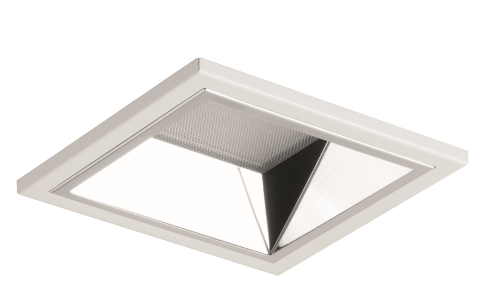 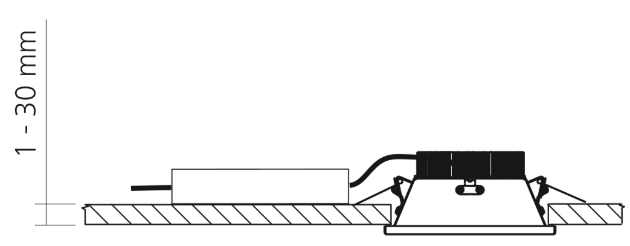 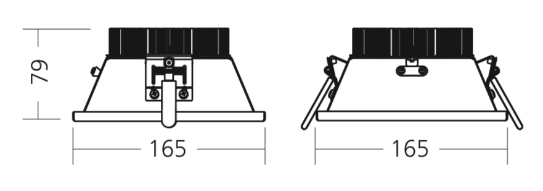 NOVIEL LED M PREEen vierkant inbouw LED downlighter met een rechthoekige behuizing uit staalplaat in de kleur RAL9003 met een diffusor uit microprismatisch polymethylmethacrylaat en hoogglansreflector. Het toestel wordt passief gekoeld aan de hand van koelribben op de achterzijde van het toestel. Daarenboven is het toestel verkrijgbaar met noodunit en maakt het onderdeel uit van een productfamilie met de volgende diameters: 165x165, 215x215, 265x265.Beschikbaar in volgende afmetingen:
215x215x98		Boorgat: 200x200Beschermingsgraad:	Beschikbaar in IP20, IP40 en IP44
Levensduur LEDS:		L90B20 100.000h
Lichtkleur:		CRI90 3000K, 4000K
Stralingshoek:		70°
Verblindingsgraad:	UGR < 20
Omgevingstemperatuur:	-20°C tot 35°C
Dimbaar:		beschikbaar met DIM DALI
Certificaten:		ENEC
Garantie:		2 jaar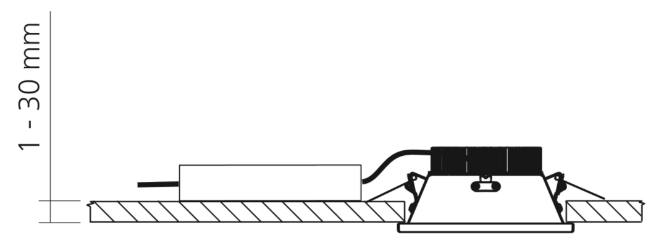 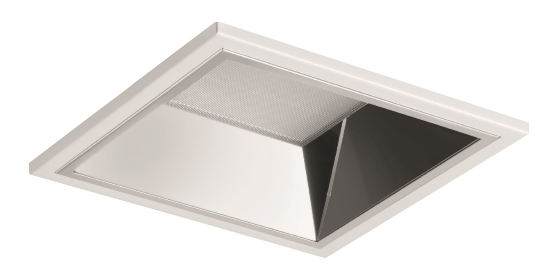 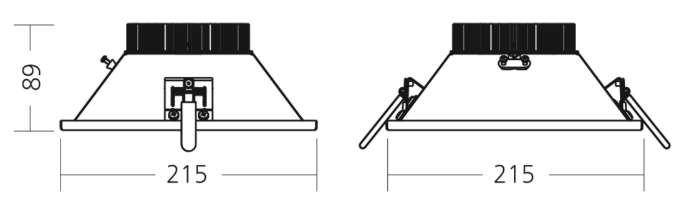 NOVIEL LED L PREEen vierkant inbouw LED downlighter met een rechthoekige behuizing uit staalplaat in de kleur RAL9003 met een diffusor uit microprismatisch polymethylmethacrylaat en hoogglansreflector. Het toestel wordt passief gekoeld aan de hand van koelribben op de achterzijde van het toestel. Daarenboven is het toestel verkrijgbaar met noodunit en maakt het onderdeel uit van een productfamilie met de volgende diameters: 165x165, 215x215, 265x265.Beschikbaar in volgende afmetingen:
265x265x126		Boorgat: 250x250Beschermingsgraad:	Beschikbaar in IP20, IP40 en IP44
Levensduur LEDS:		L90B20 100.000h
Lichtkleur:		CRI90 3000K, 4000K
Stralingshoek:		80°
Verblindingsgraad:	UGR 20
Omgevingstemperatuur:	-20°C tot 35°C
Dimbaar:		beschikbaar met DIM DALI
Certificaten:		ENEC
Garantie:		2 jaar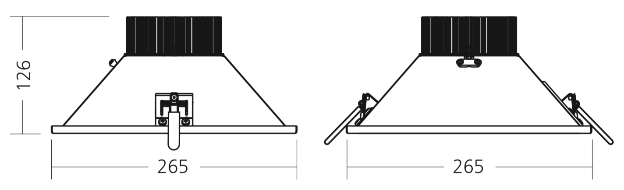 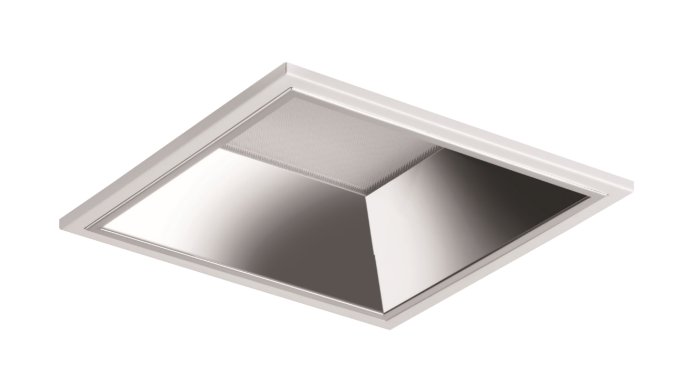 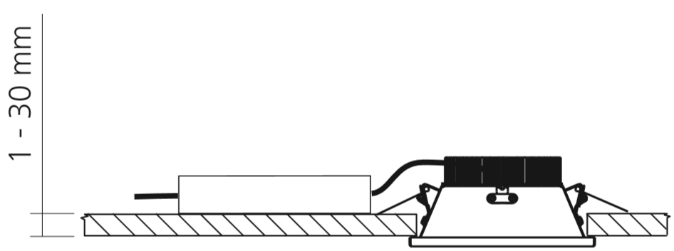 NOVIEL LED S ASYMEen vierkant inbouw LED downlighter met een rechthoekige behuizing uit staalplaat in de kleur RAL 9003 met een diffusor uit microprismatisch polymethylmethacrylaat en asymmetrische hoogglans facetreflector. Het toestel wordt passief gekoeld aan de hand van koelribben op de achterzijde van het toestel. Daarenboven maakt het onderdeel uit van een productfamilie met de volgende diameters: 165x165, 215x215, 265x265.Beschikbaar in volgende afmetingen:
165x165x131		Boorgat: 150x150Beschermingsgraad:	Beschikbaar in IP20, IP40 en IP44
Levensduur LEDS:		L80B10 50.000h
Lichtkleur:		CRI80 3000K, 4000K
Stralingshoek:		70°
Omgevingstemperatuur:	-20°C tot 35°C
Dimbaar:		beschikbaar met DIM DALI
Garantie:		2 jaar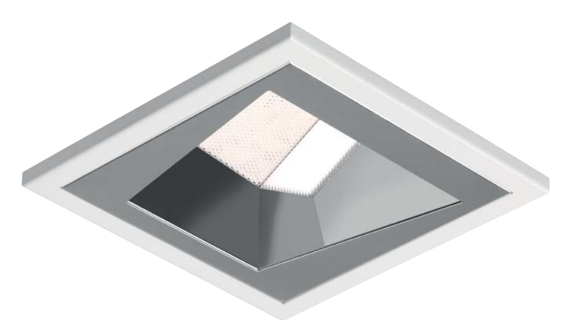 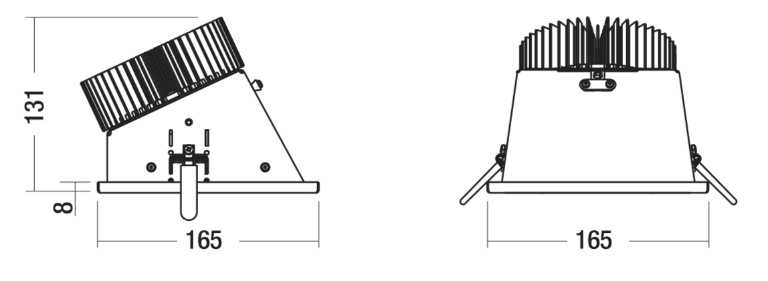 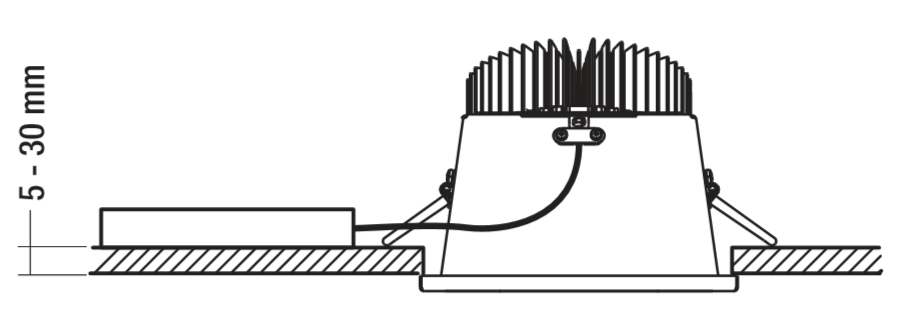 NOVIEL LED M ASYMEen vierkant inbouw LED downlighter met een rechthoekige behuizing uit staalplaat in de kleur RAL 9003 met een diffusor uit microprismatisch polymethylmethacrylaat en asymmetrische hoogglans facetreflector. Het toestel wordt passief gekoeld aan de hand van koelribben op de achterzijde van het toestel. Daarenboven maakt het onderdeel uit van een productfamilie met de volgende diameters: 165x165, 215x215, 265x265.Beschikbaar in volgende afmetingen:
215x215x		Boorgat: 200x200Beschermingsgraad:	Beschikbaar in IP20, IP40 en IP44
Levensduur LEDS:		L80B10 50.000h
Lichtkleur:		CRI80 3000K, 4000K
Stralingshoek:		70°
Omgevingstemperatuur:	-20°C tot 35°C
Dimbaar:		beschikbaar met DIM DALI
Garantie:		2 jaar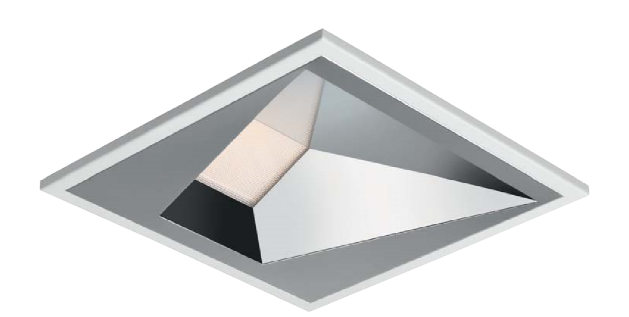 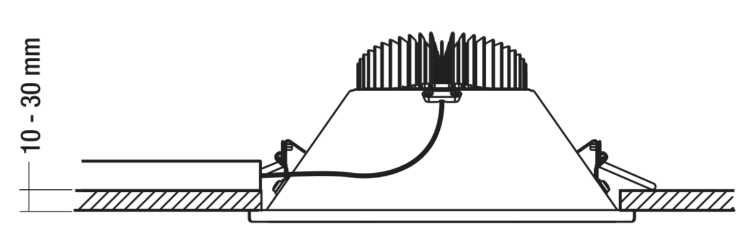 NOVIEL LED L ASYMEen vierkant inbouw LED downlighter met een rechthoekige behuizing uit staalplaat in de kleur RAL 9003 met een diffusor uit microprismatisch polymethylmethacrylaat en asymmetrische hoogglans facetreflector. Het toestel wordt passief gekoeld aan de hand van koelribben op de achterzijde van het toestel. Daarenboven maakt het onderdeel uit van een productfamilie met de volgende diameters: 165x165, 215x215, 265x265.Beschikbaar in volgende afmetingen:
265x265x130		Boorgat: 250x250Beschermingsgraad:	Beschikbaar in IP20, IP40 en IP44
Levensduur LEDS:		L80B10 50.000h
Lichtkleur:		CRI80 3000K, 4000K
Stralingshoek:		70°
Omgevingstemperatuur:	-20°C tot 35°C
Dimbaar:		beschikbaar met DIM DALI
Garantie:		2 jaar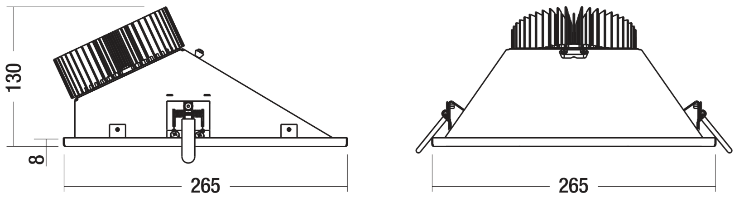 